REQUERIMENTO DE INSCRIÇÃO REPRESENTANTE DISCENTE NO COLEGIADO DO CURSO DE ENGENHARIA BIOMÉDICAIlma. Sra. Presidente da Comissão EleitoralPrezada Senhora,Eu, _________________________________________, matrícula nº ____________, requeiro a inscrição de minha candidatura no processo de consulta à comunidade da FEELT que visa subsidiar a escolha do representante discente no colegiado do curso de _______________________________ para a gestão 2021 - 2022.Declaro:- Cumprir as exigências previstas na Resolução CONFEELT nº 03/2000, - Conhecer e estar de pleno acordo com os termos expressos em tal Resolução, e- Se eleito, que aceitarei a investidura do cargo._________________, ______ de ___________ de 2021[Identificação do requerente][Assinatura eletrônica]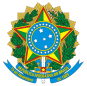 UNIVERSIDADE FEDERAL DE UBERLÂNDIA
Diretoria da Faculdade de Engenharia ElétricaAv. João Naves de Ávila, 2121, Bloco 3N - Bairro Santa Mônica, Uberlândia-MG, CEP 38400-902Telefone: (34) 3239-4701/4702 - www.feelt.ufu.br - feelt@ufu.br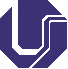 